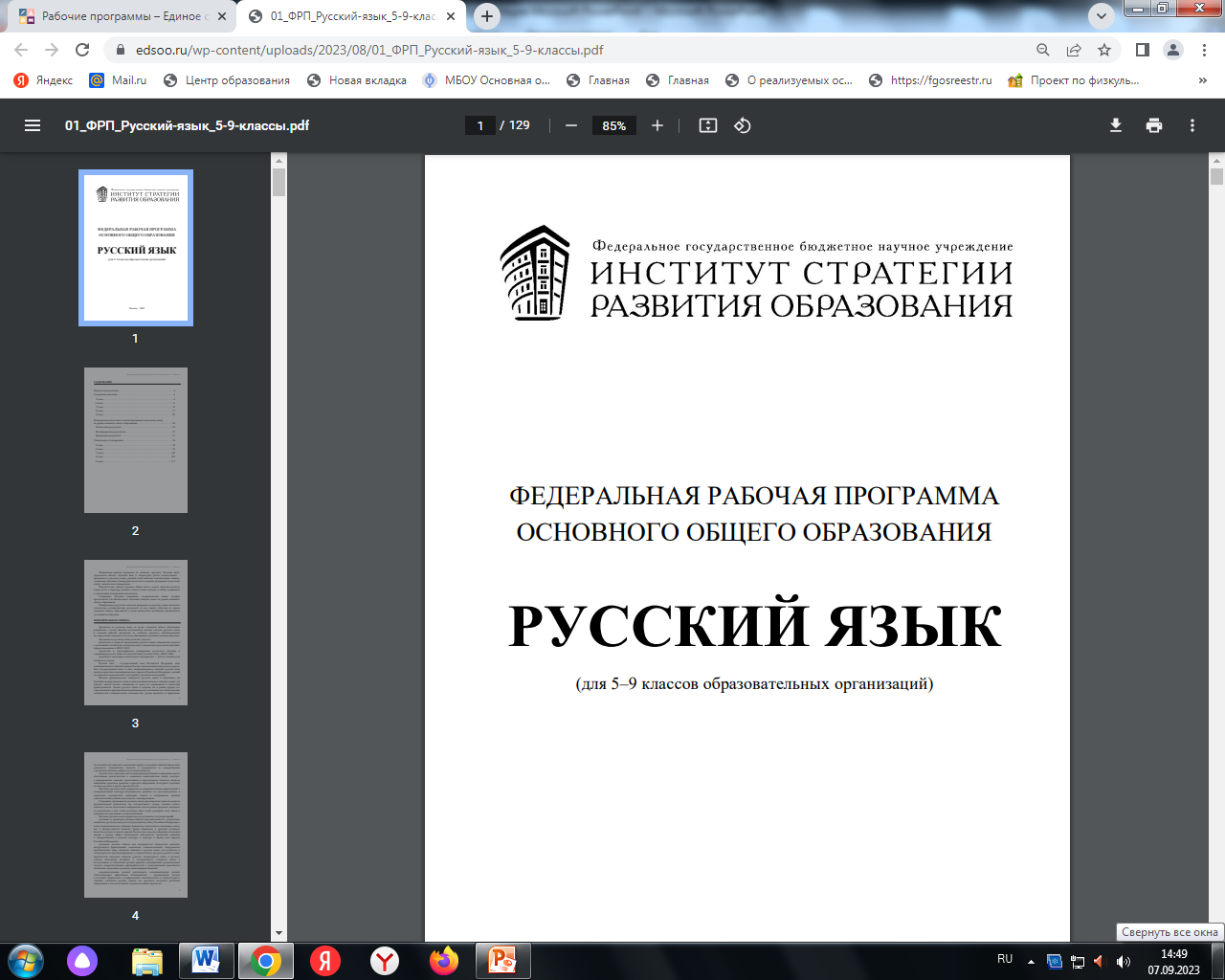 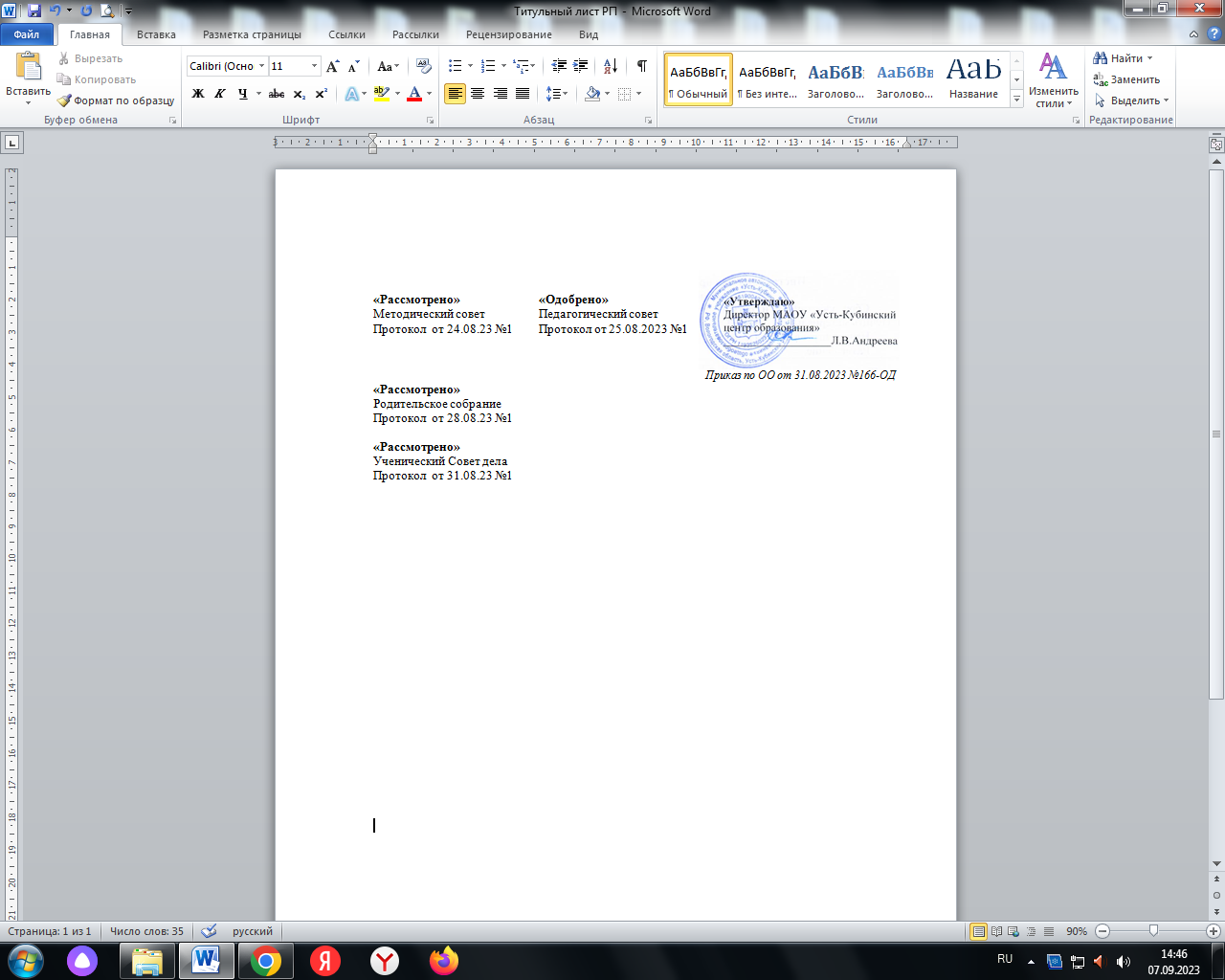 РАБОЧАЯ ПРОГРАММАОСНОВНОГО ОБЩЕГО ОБРАЗОВАНИЯХИМИЯ(для 8–9 классов образовательных организаций)(ID 1394476)с.Устье,2023 годСОДЕРЖАНИЕФедеральная рабочая программа по учебному предмету «Химия» (базовый уровень) (предметная область «Естественно-научные предметы») включает пояснительную записку, содержание обучения, планируемые результаты освоения программы по химии, тематическое планирование.Пояснительная записка отражает общие цели и задачи изучения химии, характеристику психологических предпосылок к её изучению обучающимися, место в структуре учебного плана, а также подходы к отбору содержания, к определению планируемых результатов.Содержание обучения раскрывает содержательные линии, которые предлагаются для обязательного изучения в каждом классе на уровне основного общего образования.Планируемые результаты освоения программы по химии включают личностные, метапредметные результаты за весь период обучения на уровне основного общего образования, а также предметные достижения обучающегося за каждый год обучения.ПОЯСНИТЕЛЬНАЯ ЗАПИСКАПрограмма по химии на уровне основного общего образования составлена на основе требований к результатам освоения основной образовательной программы основного общего образования, представленных в ФГОС ООО, а также на основе федеральной рабочей программы воспитания и с учётом концепции преподавания учебного предмета «Химия» в образовательных организациях Российской Федерации.Программа по химии разработана с целью оказания методической помощи учителю в создании рабочей программы по учебному предмету.Программа по химии даёт представление о целях, общей стратегии обучения, воспитания и развития обучающихся средствами учебного предмета, устанавливает обязательное предметное содержание, предусматривает распределение его по классам и структурирование по разделам и темам программы по химии, определяет количественные и качественные характеристики содержания, рекомендуемую последовательность изучения химии с учётом межпредметных и внутрипредметных связей, логики учебного процесса, возрастных особенностей обучающихся, определяет   возможности   предмета для реализации требований к результатам освоения основной образовательной программы на уровне основного общего образования, а также требований к результатам обучения химии на уровне целей изучения предмета и основных видов учебно-познавательной деятельности обучающегося по освоению учебного содержания.Знание химии служит основой для формирования мировоззрения обучающегося, его представлений о материальном единстве мира, важную роль играют формируемые химией представления о взаимопревращениях энергии и об эволюции веществ в природе, о путях решения глобальных проблем устойчивого   развития   человечества    –   сырьевой,   энергетической,   пищевой и экологической безопасности, проблем здравоохранения.Изучение химии:способствует реализации возможностей для саморазвития и формирования культуры личности, её общей и функциональной грамотности;вносит вклад в формирование мышления и творческих способностей обучающихся, навыков их самостоятельной учебной деятельности, экспериментальных     и      исследовательских      умений,      необходимых      как в повседневной жизни, так и в профессиональной деятельности;знакомит со спецификой научного мышления, закладывает основы целостного взгляда на   единство природы   и   человека,   является   ответственным   этапом в формировании естественнонаучной грамотности обучающихся;способствует формированию ценностного отношения к естественно-научным знаниям, к природе, к человеку, вносит свой вклад в экологическое образование обучающихся.Данные направления в обучении химии обеспечиваются спецификой содержания учебного предмета, который является педагогически адаптированным отражением базовой науки химии на определённом этапе её развития.Курс химии   на   уровне   основного   общего   образования   ориентирован на освоение обучающимися системы первоначальных понятий химии, основ неорганической химии и некоторых отдельных значимых понятий органической химии.Структура содержания программы по химии сформирована на основе системного подхода к её изучению. Содержание складывается из системы понятий о химическом элементе и веществе и системы понятий о химической реакции. Обе эти системы структурно организованы по принципу последовательного развития знаний на основе теоретических представлений разного уровня:атомномолекулярного учения как основы всего естествознания; Периодического закона Д.И. Менделеева как основного закона химии; учения о строении атома и химической связи;представлений об электролитической диссоциации веществ в растворах.Теоретические знания рассматриваются на основе эмпирически полученных и осмысленных фактов, развиваются последовательно от одного уровня к другому, выполняя функции объяснения и прогнозирования свойств, строения и возможностей практического применения и получения изучаемых веществ.Освоение программы по химии способствует формированию представления о химической составляющей научной картины мира в логике её системной природы, ценностного отношения к научному знанию и методам познания в науке. Изучение химии происходит с привлечением знаний из ранее изученных учебных предметов: «Окружающий мир», «Биология. 5–7 классы» и «Физика. 7 класс».При изучении химии происходит формирование знаний основ химической науки как области современного естествознания, практической деятельности человека и как одного из компонентов мировой культуры. Задача учебного предмета состоит в формировании системы химических знаний – важнейших фактов, понятий, законов и теоретических положений, доступных обобщений мировоззренческого характера, языка науки, в приобщении к научным методам познания   при   изучении   веществ   и   химических   реакций,   в   формировании и развитии познавательных умений и их применении в учебно-познавательной и учебно-исследовательской деятельности, освоении правил безопасного обращения с веществами в повседневной жизни.При изучении химии на уровне основного общего образования важное значение приобрели такие цели, как:формирование       интеллектуально        развитой        личности,        готовой к самообразованию, сотрудничеству, самостоятельному принятию решений, способной адаптироваться к быстро меняющимся условиям жизни;направленность обучения   на систематическое приобщение обучающихся к самостоятельной познавательной деятельности, научным методам познания, формирующим мотивацию и развитие способностей к химии;обеспечение условий, способствующих приобретению обучающимися опыта разнообразной деятельности, познания и самопознания, ключевых навыков (ключевых компетенций), имеющих универсальное значение для различных видов деятельности;формирование общей функциональной и естественно-научной грамотности, в том числе умений объяснять и оценивать явления окружающего мира, используя знания и опыт, полученные при изучении химии, применять их при решении проблем в повседневной жизни и трудовой деятельности;формирование у обучающихся гуманистических отношений, понимания ценности химических знаний для выработки экологически целесообразного поведения в быту и трудовой деятельности в целях сохранения своего здоровья и окружающей природной среды;развитие    мотивации    к     обучению,     способностей     к     самоконтролю и самовоспитанию на основе усвоения общечеловеческих ценностей, готовности к осознанному выбору профиля и направленности дальнейшего обучения.Общее число часов, рекомендованных для изучения химии, – 136 часов: в 8 классе – 68 часов (2 часа в неделю), в 9 классе – 68 часов (2 часа в неделю).Для каждого класса предусмотрено резервное учебное время, которое может быть использовано участниками образовательного процесса в целях формирования вариативной составляющей содержания конкретной рабочей программы. При этом обязательная (инвариантная) часть содержания предмета, установленная примерной рабочей программой, и время, отводимое на её изучение, должны быть сохранены полностью.СОДЕРЖАНИЕ ОБУЧЕНИЯКЛАССПервоначальные химические понятияПредмет химии. Роль химии в жизни человека. Химия в системе наук. Тела и вещества. Физические свойства веществ. Агрегатное состояние веществ. Понятие о методах познания в химии. Чистые вещества и смеси. Способы разделения смесей.Атомы и молекулы. Химические элементы. Символы химических элементов.Простые и сложные вещества. Атомно-молекулярное учение.Химическая формула. Валентность атомов химических элементов. Закон постоянства состава веществ. Относительная атомная масса. Относительная молекулярная масса. Массовая доля химического элемента в соединении.Количество вещества. Моль. Молярная масса. Взаимосвязь количества, массы и числа структурных единиц вещества. Расчёты по формулам химических соединений.Физические и химические явления. Химическая реакция и её признаки. Закон сохранения массы веществ. Химические уравнения. Классификация химических реакций (соединения, разложения, замещения, обмена).Химический эксперимент:знакомство с химической посудой, правилами работы в лаборатории и приёмами обращения с лабораторным оборудованием, изучение и описание физических свойств образцов неорганических веществ, наблюдение физических (плавление воска, таяние льда, растирание сахара в ступке, кипение и конденсация воды) и химических (горение свечи, прокаливание медной проволоки, взаимодействие мела с кислотой) явлений, наблюдение и описание признаков протекания химических реакций (разложение сахара, взаимодействие серной кислоты с хлоридом бария, разложение гидроксида меди (II) при нагревании, взаимодействие железа с раствором соли меди (II), изучение способов разделения смесей (с помощью магнита, фильтрование, выпаривание, дистилляция, хроматография), проведение очистки поваренной соли, наблюдение и описание результатов проведения опыта, иллюстрирующего закон сохранения массы, создание моделей молекул (шаростержневых).Важнейшие представители неорганических веществВоздух – смесь газов. Состав воздуха. Кислород – элемент и простое вещество. Нахождение кислорода в природе, физические и химические свойства (реакции горения). Оксиды.   Применение   кислорода.   Способы   получения   кислорода в лаборатории и промышленности. Круговорот кислорода в природе. Озон – аллотропная модификация кислорода.Тепловой эффект химической реакции, термохимические уравнения, экзо- и эндотермические реакции. Топливо: уголь и метан. Загрязнение воздуха, усиление парникового эффекта, разрушение озонового слоя.Водород – элемент и простое вещество. Нахождение водорода в природе, физические и химические свойства, применение, способы получения. Кислоты и соли.Молярный объём газов. Расчёты по химическим уравнениям.Физические свойства воды. Вода как растворитель. Растворы. Насыщенные и ненасыщенные растворы. Растворимость веществ в воде. Массовая доля вещества в растворе. Химические свойства воды. Основания. Роль растворов в природе и в жизни человека. Круговорот воды в природе. Загрязнение природных вод. Охрана и очистка природных вод.Классификация неорганических соединений. Оксиды. Классификация оксидов: солеобразующие (основные, кислотные, амфотерные) и несолеобразующие. Номенклатура оксидов. Физические и химические свойства оксидов. Получение оксидов.Основания. Классификация оснований: щёлочи и нерастворимые основания. Номенклатура оснований. Физические и химические свойства оснований. Получение оснований.Кислоты. Классификация кислот. Номенклатура кислот. Физические и химические свойства кислот. Ряд активности металлов Н.Н. Бекетова. Получение кислот.Соли. Номенклатура солей. Физические и химические свойства солей.Получение солей.Генетическая связь между классами неорганических соединений.Химический эксперимент:качественное определение содержания кислорода в воздухе, получение, собирание, распознавание и изучение свойств кислорода, наблюдение взаимодействия веществ с кислородом и условия возникновения и прекращения горения (пожара), ознакомление с образцами оксидов и описание их свойств, получение, собирание, распознавание и изучение свойств водорода (горение), взаимодействие водорода с оксидом меди (II) (возможно использование видеоматериалов), наблюдение образцов веществ количеством 1 моль, исследование особенностей растворения веществ с различной растворимостью, приготовление растворов с определённой массовой долей растворённого вещества, взаимодействие воды с металлами (натрием и кальцием) (возможно использование видеоматериалов), исследование образцов неорганических веществ различных классов, наблюдение изменения окраски индикаторов в растворах кислот и щелочей, изучение взаимодействия оксида меди (II) с раствором серной кислоты, кислот с металлами, реакций нейтрализации, получение нерастворимых оснований,вытеснение одного металла другим из раствора соли, решение экспериментальных задач по теме «Важнейшие классы неорганических соединений».Периодический закон и Периодическая система химических элементов Д.И. Менделеева. Строение атомов. Химическая связь. Окислительно- восстановительные реакцииПервые попытки классификации химических элементов. Понятие о группах сходных элементов (щелочные и щелочноземельные металлы, галогены, инертные газы). Элементы, которые образуют амфотерные оксиды и гидроксиды.Периодический закон. Периодическая система   химических   элементов Д.И. Менделеева. Короткопериодная и длиннопериодная формы Периодической системы химических элементов Д.И. Менделеева. Периоды и группы. Физический смысл порядкового номера, номеров периода и группы элемента.Строение атомов. Состав атомных ядер. Изотопы. Электроны. Строение электронных оболочек атомов первых 20 химических элементов Периодической системы Д.И. Менделеева. Характеристика химического элемента по его положению в Периодической системе Д.И. Менделеева.Закономерности изменения радиуса атомов химических элементов, металлических и неметаллических свойств по группам и периодам.Значение Периодического закона и Периодической системы химических элементов для развития науки и практики. Д.И. Менделеев – учёный и гражданин. Химическая	связь.	Ковалентная	(полярная	и	неполярная)	связь.Электроотрицательность химических элементов. Ионная связь.Степень окисления. Окислительновосстановительные реакции. Процессы окисления и восстановления. Окислители и восстановители.Химический эксперимент:изучение образцов веществ металлов и неметаллов, взаимодействие гидроксида цинка с растворами кислот и щелочей, проведение опытов, иллюстрирующих примеры окислительно-восстановительных реакций (горение, реакции разложения, соединения).Межпредметные связиРеализация межпредметных связей при изучении химии в 8 классе осуществляется через использование как общих естественнонаучных понятий, так и понятий, являющихся системными для отдельных предметов естественно- научного цикла.Общие естественнонаучные понятия: научный факт, гипотеза, теория, закон, анализ, синтез, классификация, периодичность, наблюдение, эксперимент, моделирование, измерение, модель, явление.Физика: материя, атом, электрон, протон, нейтрон, ион, нуклид, изотопы, радиоактивность, молекула, электрический заряд, вещество, тело, объём,агрегатное состояние вещества, газ, физические величины, единицы измерения, космос, планеты, звёзды, Солнце.Биология: фотосинтез, дыхание, биосфера.География: атмосфера, гидросфера, минералы, горные породы, полезные ископаемые, топливо, водные ресурсы.КЛАССВещество и химическая реакцияПериодический закон. Периодическая система   химических   элементов Д.И. Менделеева. Строение атомов. Закономерности в изменении свойств химических элементов первых трёх периодов, калия, кальция и их соединений в соответствии с положением элементов в Периодической системе и строением их атомов.Строение вещества: виды химической связи. Типы кристаллических решёток, зависимость свойств вещества от типа кристаллической решётки и вида химической связи.Классификация и номенклатура неорганических веществ. Химические свойства веществ, относящихся к различным классам неорганических соединений, генетическая связь неорганических веществ.Классификация     химических     реакций     по      различным      признакам (по числу и составу участвующих в реакции веществ, по тепловому эффекту, по изменению степеней окисления химических элементов, по обратимости, по участию катализатора). Экзо- и эндотермические реакции, термохимические уравнения.Понятие о скорости химической реакции. Понятие об обратимых и необратимых химических реакциях. Понятие о гомогенных и гетерогенных реакциях. Понятие о   катализе.   Понятие   о   химическом   равновесии. Факторы, влияющие на скорость химической реакции и положение химического равновесия.Окислительно-восстановительные реакции, электронный баланс окислительно-восстановительной реакции. Составление уравнений окислительно- восстановительных реакций с использованием метода электронного баланса.Теория электролитической диссоциации. Электролиты и неэлектролиты. Катионы, анионы. Механизм диссоциации веществ с различными видами химической связи. Степень диссоциации. Сильные и слабые электролиты.Реакции ионного обмена. Условия протекания реакций ионного обмена, полные и сокращённые ионные уравнения реакций. Свойства кислот, оснований и солей в свете представлений об электролитической диссоциации. Качественные реакции на ионы. Понятие о гидролизе солей.Химический эксперимент:ознакомление с моделями кристаллических решёток неорганических веществ – металлов и неметаллов (графита и алмаза), сложных веществ (хлорида натрия), исследование зависимости скорости химической реакции от воздействия различных факторов, исследование электропроводности растворов веществ, процесса диссоциации кислот, щелочей и солей (возможно использование видео материалов), проведение опытов, иллюстрирующих признаки протекания реакций ионного обмена (образование осадка, выделение газа, образование воды), опытов, иллюстрирующих примеры окислительно-восстановительных реакций (горение, реакции   разложения,    соединения),    распознавание   неорганических   веществ с помощью качественных реакций на ионы, решение экспериментальных задач.Неметаллы и их соединенияОбщая характеристика галогенов. Особенности строения атомов, характерные степени окисления. Строение и физические свойства простых веществ – галогенов. Химические свойства на примере хлора (взаимодействие с металлами, неметаллами, щелочами). Хлороводород. Соляная кислота, химические свойства, получение, применение. Действие хлора и хлороводорода на организм человека. Важнейшие хлориды и их нахождение в природе.Общая характеристика элементов VIА-группы. Особенности строения атомов, характерные	степени	окисления.	Строение и	физические свойства простых веществ – кислорода и серы. Аллотропные модификации кислорода и серы. Химические свойства серы. Сероводород, строение, физические и химические свойства. Оксиды серы как представители кислотных оксидов. Серная кислота, физические и химические свойства (общие как представителя класса кислот и специфические). Химические реакции, лежащие в основе промышленного способа получения серной кислоты. Применение серной кислоты. Соли серной кислоты, качественная		реакция		на	сульфат-ион.		Нахождение		серы	и	её	соединений в природе. Химическое загрязнение окружающей среды соединениями серы (кислотные дожди, загрязнение воздуха и водоёмов), способы его предотвращения. Общая характеристика элементов VА-группы. Особенности строения атомов, характерные степени окисления. Азот, распространение в природе, физические и химические свойства. Круговорот азота в природе. Аммиак, его физические и химические свойства, получение и применение. Соли аммония, их физические и химические свойства, применение. Качественная реакция на ионы аммония. Азотная кислота, её получение, физические и химические свойства (общие как представителя класса кислот и специфические). Использование нитратов и солей аммония	в		качестве			минеральных	удобрений.	Химическое	загрязнение окружающей среды соединениями азота (кислотные дожди, загрязнение воздуха, почвы и водоёмов). Фосфор, аллотропные модификации фосфора, физические и химические свойства. Оксид фосфора (V) и фосфорная кислота, физическиеи химические свойства, получение. Использование фосфатов в качестве минеральных удобрений.Общая характеристика элементов IVА-группы. Особенности строения атомов, характерные степени окисления. Углерод, аллотропные модификации, распространение в природе, физические и химические свойства. Адсорбция. Круговорот углерода в природе. Оксиды углерода, их физические и химические свойства, действие на живые организмы, получение и применение. Экологические проблемы, связанные с оксидом углерода (IV), гипотеза глобального потепления климата, парниковый эффект. Угольная кислота и её соли, их физические и химические свойства, получение и применение. Качественная реакция на карбонат- ионы. Использование карбонатов в быту, медицине, промышленности и сельском хозяйстве.Первоначальные понятия об органических веществах как о соединениях углерода (метан, этан, этилен, ацетилен, этанол, глицерин, уксусная кислота). Природные источники углеводородов (уголь, природный газ, нефть), продукты их переработки (бензин), их роль в быту и промышленности. Понятие о биологически важных веществах: жирах, белках, углеводах – и их роли в жизни человека. Материальное единство органических и неорганических соединений.Кремний, его физические и химические свойства, получение и применение. Соединения кремния в природе. Общие представления об оксиде кремния (IV) и кремниевой кислоте. Силикаты, их использование в быту, в промышленности. Важнейшие строительные материалы: керамика, стекло, цемент, бетон, железобетон. Проблемы безопасного использования строительных материалов в повседневной жизни.Химический эксперимент:изучение образцов неорганических веществ, свойств соляной кислоты, проведение качественных реакций на хлорид-ионы и наблюдение признаков их протекания, опыты, отражающие физические и химические свойства галогенов и их   соединений   (возможно   использование    видеоматериалов),    ознакомление с образцами хлоридов (галогенидов), ознакомление с образцами серы и её соединениями (возможно использование видеоматериалов), наблюдение процесса обугливания сахара под действием концентрированной серной кислоты, изучение химических свойств разбавленной серной кислоты, проведение качественной реакции на сульфат-ион и наблюдение признака её протекания, ознакомление с физическими свойствами азота, фосфора и их соединений (возможно использование видеоматериалов), образцами азотных и фосфорных удобрений, получение, собирание, распознавание и изучение свойств аммиака, проведение качественных реакций на ион аммония и фосфат-ион и изучение признаков их протекания, взаимодействие концентрированной азотной кислоты с медью (возможно использование видеоматериалов), изучение моделей кристаллических решёток алмаза, графита, фуллерена, ознакомление с процессом адсорбциирастворённых веществ активированным углём и устройством противогаза, получение, собирание, распознавание и изучение свойств углекислого газа, проведение качественных реакций на карбонат и силикат-ионы и изучение признаков их протекания, ознакомление с продукцией силикатной промышленности, решение экспериментальных задач по теме «Важнейшие неметаллы и их соединения».Металлы и их соединенияОбщая характеристика химических элементов – металлов на основании их положения в Периодической системе химических элементов Д.И. Менделеева и строения атомов. Строение металлов. Металлическая связь и металлическая кристаллическая		решётка.	Электрохимический	ряд			напряжений		металлов. Физические и химические свойства металлов. Общие способы получения металлов. Понятие о коррозии металлов, основные способы защиты их от коррозии. Сплавы (сталь, чугун, дюралюминий, бронза) и их применение в быту и промышленности. Щелочные		металлы:	положение	в	Периодической	системе	химических элементов	Д.И.	Менделеева,	строение	их	атомов,		нахождение	в		природе.Физические и химические свойства (на примере натрия и калия). Оксиды и гидроксиды натрия и калия. Применение щелочных металлов и их соединений.Щелочноземельные металлы магний и кальций: положение в Периодической системе химических элементов Д.И. Менделеева, строение их атомов, нахождение в природе. Физические и химические свойства магния и кальция. Важнейшие соединения кальция (оксид, гидроксид, соли). Жёсткость воды и способы её устранения.Алюминий: положение в Периодической системе химических элементов Д.И. Менделеева, строение атома, нахождение в природе. Физические и химические свойства алюминия. Амфотерные свойства оксида и гидроксида алюминия.Железо: положение в Периодической системе   химических   элементов Д.И. Менделеева, строение атома, нахождение в природе. Физические и химические свойства железа. Оксиды, гидроксиды и соли железа (II) и железа (III), их состав, свойства и получение.Химический эксперимент:ознакомление с образцами металлов и сплавов, их физическими свойствами, изучение результатов коррозии металлов (возможно использование видеоматериалов), особенностей взаимодействия оксида кальция и натрия с водой (возможно использование видеоматериалов), исследование свойств жёсткой воды, процесса горения железа в кислороде (возможно использование видеоматериалов), признаков протекания качественных реакций на ионы (магния, кальция, алюминия, цинка, железа (II) и железа (III), меди (II), наблюдение и описание процессов окрашивания пламени ионами натрия, калия и кальция (возможно использованиевидеоматериалов), исследование амфотерных свойств гидроксида алюминия и гидроксида цинка, решение экспериментальных задач по теме «Важнейшие металлы и их соединения».Химия и окружающая средаВещества и материалы в повседневной жизни человека. Безопасное использование веществ и химических реакций в быту. Первая помощь при химических ожогах и отравлениях.Химическое загрязнение окружающей среды (предельная допустимая концентрация веществ (далее – ПДК). Роль химии в решении экологических проблем.Химический эксперимент:изучение образцов материалов (стекло, сплавы металлов, полимерные материалы).Межпредметные связиРеализация межпредметных связей при изучении химии в 9 классе осуществляется через использование как общих естественно-научных понятий, так и понятий, являющихся системными для отдельных предметов естественно- научного цикла.Общие естественно-научные понятия: научный факт, гипотеза, закон, теория, анализ, синтез, классификация, периодичность, наблюдение, эксперимент, моделирование, измерение, модель, явление, парниковый эффект, технология, материалы.Физика: материя, атом, электрон, протон, нейтрон, ион, нуклид, изотопы, радиоактивность, молекула, электрический заряд, проводники, полупроводники, диэлектрики, фотоэлемент, вещество, тело, объём, агрегатное состояние вещества, газ, раствор, растворимость, кристаллическая решётка, сплавы, физические величины, единицы измерения, космическое пространство, планеты, звёзды, Солнце.Биология: фотосинтез, дыхание, биосфера, экосистема, минеральные удобрения, микроэлементы, макроэлементы, питательные вещества.География: атмосфера, гидросфера, минералы, горные породы, полезные ископаемые, топливо, водные ресурсы.ПЛАНИРУЕМЫЕ РЕЗУЛЬТАТЫ ОСВОЕНИЯ ПРОГРАММЫ ПО ХИМИИ НА УРОВНЕ ОСНОВНОГО ОБЩЕГО ОБРАЗОВАНИЯЛИЧНОСТНЫЕ РЕЗУЛЬТАТЫЛичностные результаты освоения программы основного общего образования достигаются в ходе обучения химии в единстве учебной и воспитательной деятельности в соответствии с традиционными российскими социокультурными и духовно-нравственными ценностями, принятыми в обществе правилами и нормами поведения и способствуют процессам самопознания, саморазвития и социализации обучающихся.Личностные результаты отражают готовность обучающихся руководствоваться системой позитивных ценностных ориентаций и расширение опыта деятельности на её основе, в том числе в части:патриотического воспитания:ценностного отношения к отечественному культурному, историческому и научному наследию, понимания значения химической науки в жизни современного общества, способности владеть достоверной информацией о передовых достижениях и открытиях мировой и отечественной химии, заинтересованности в научных знаниях об устройстве мира и общества;гражданского воспитания:представления о социальных нормах и правилах межличностных отношений в коллективе, коммуникативной компетентности в общественно полезной, учебно- исследовательской, творческой   и   других   видах   деятельности,   готовности к разнообразной совместной деятельности при выполнении учебных, познавательных задач, выполнении химических экспериментов, создании учебных проектов, стремления к взаимопониманию и взаимопомощи в процессе этой учебной деятельности, готовности оценивать своё поведение и поступки своих товарищей с позиции нравственных и правовых норм с учётом осознания последствий поступков;ценности научного познания:мировоззренческие представления о веществе и химической реакции, соответствующие современному уровню развития науки и составляющие основу для понимания сущности научной картины мира, представления об основных закономерностях развития природы, взаимосвязях человека с природной средой, о роли химии в познании этих закономерностей;познавательные мотивы, направленные на получение новых знаний по химии, необходимые для объяснения наблюдаемых процессов и явлений, познавательной, информационной и читательской культуры, в том числе навыков самостоятельнойработы с учебными текстами, справочной литературой, доступными техническими средствами информационных технологий;интерес к обучению и познанию, любознательность, готовность и способность к самообразованию, проектной и исследовательской деятельности, к осознанному выбору направленности и уровня обучения в дальнейшем;формирования культуры здоровья:осознание ценности жизни, ответственного отношения к своему здоровью, установки на здоровый образ жизни, осознание последствий и неприятие вредных привычек (употребления алкоголя, наркотиков, курения), необходимости соблюдения правил безопасности при обращении с химическими веществами в быту и реальной жизни;трудового воспитания:интерес к практическому изучению профессий и труда различного рода, уважение к труду и результатам трудовой деятельности, в том числе на основе применения предметных знаний по химии, осознанный выбор индивидуальной траектории продолжения образования с учётом личностных интересов и способности к химии, общественных интересов и потребностей, успешной профессиональной деятельности и развития необходимых умений, готовность адаптироваться в профессиональной среде;экологического воспитания:экологически целесообразное отношение к природе как источнику жизни на Земле, основе её существования, понимание ценности здорового и безопасного образа жизни, ответственное отношение к собственному физическому и психическому здоровью, осознание ценности соблюдения правил безопасного поведения при работе с веществами, а также в ситуациях, угрожающих здоровью и жизни людей;способности   применять   знания,   получаемые    при    изучении    химии, для решения задач, связанных с окружающей природной средой, для повышения уровня экологической культуры, осознания глобального характера экологических проблем и путей их решения посредством методов химии, экологического мышления, умения руководствоваться им в познавательной, коммуникативной и социальной практике.МЕТАПРЕДМЕТНЫЕ РЕЗУЛЬТАТЫВ      составе      метапредметных      результатов      выделяют      значимые для формирования мировоззрения общенаучные понятия (закон, теория, принцип, гипотеза, факт, система, процесс, эксперимент и другое.), которые используются в естественно-научных учебных предметах и позволяют на основе знаний из этих предметов формировать представление о целостной научной картине мира, и универсальные учебные действия (познавательные, коммуникативные,регулятивные),        которые        обеспечивают        формирование        готовности к самостоятельному планированию и осуществлению учебной деятельности.Познавательные универсальные учебные действияБазовые логические действия:умения использовать приёмы логического мышления при освоении знаний: раскрывать смысл химических понятий (выделять их характерные признаки, устанавливать взаимосвязь   с   другими   понятиями),   использовать   понятия для объяснения отдельных фактов и явлений, выбирать основания и критерии для классификации химических веществ и химических реакций, устанавливать причинно-следственные связи между объектами изучения, строить логические рассуждения (индуктивные, дедуктивные, по аналогии), делать выводы и заключения;умение применять в процессе познания понятия (предметные и метапредметные), символические (знаковые) модели, используемые в химии, преобразовывать широко применяемые в химии модельные представления – химический знак (символ элемента), химическая формула и уравнение химической реакции – при решении учебно-познавательных задач, с учётом этих модельных представлений выявлять и характеризовать существенные признаки изучаемых объектов – химических веществ и химических реакций, выявлять общие закономерности, причинно-следственные связи и противоречия в изучаемых процессах и явлениях.Базовые исследовательские действия:умение использовать поставленные вопросы в качестве инструмента познания, а также в качестве основы для формирования гипотезы по проверке правильности высказываемых суждений;приобретение опыта по планированию, организации и проведению ученических экспериментов, умение наблюдать за ходом процесса, самостоятельно прогнозировать его результат, формулировать обобщения и выводы по результатам проведённого опыта, исследования, составлять отчёт о проделанной работе.Работа с информацией:умение выбирать, анализировать и интерпретировать информацию различных видов и форм представления, получаемую из разных источников (научно- популярная литература химического содержания, справочные пособия, ресурсы Интернета), критически оценивать противоречивую и недостоверную информацию;умение применять различные методы и запросы при поиске и отборе информации и соответствующих данных, необходимых для выполнения учебных и познавательных задач определённого типа, приобретение опыта в области использования информационно-коммуникативных технологий, овладениекультурой активного использования различных поисковых систем, самостоятельно выбирать оптимальную форму представления информации и иллюстрировать решаемые задачи несложными схемами, диаграммами, другими формами графики и их комбинациями;умение использовать и анализировать в процессе учебной и исследовательской деятельности информацию о влиянии промышленности, сельского хозяйства и транспорта на состояние окружающей природной среды.Коммуникативные универсальные учебные действия:умение задавать вопросы (в ходе диалога и (или) дискуссии) по существу обсуждаемой темы, формулировать свои предложения относительно выполнения предложенной задачи;приобретение опыта презентации результатов выполнения химического эксперимента (лабораторного опыта, лабораторной работы по исследованию свойств веществ, учебного проекта);заинтересованность в совместной со сверстниками познавательной и исследовательской деятельности при решении возникающих проблем на основе учёта общих интересов и согласования позиций (обсуждения, обмен мнениями,«мозговые штурмы», координация совместных действий, определение критериев по оценке качества выполненной работы и другие);Регулятивные универсальные учебные действия:умение самостоятельно определять цели деятельности, планировать, осуществлять, контролировать и при необходимости корректировать свою деятельность, выбирать наиболее эффективные способы решения учебных и познавательных задач, самостоятельно составлять или корректировать предложенный алгоритм действий при выполнении заданий с учётом получения новых знаний об изучаемых объектах – веществах и реакциях, оценивать соответствие полученного результата заявленной цели, умение использовать и анализировать контексты, предлагаемые в условии заданий.ПРЕДМЕТНЫЕ РЕЗУЛЬТАТЫВ составе предметных результатов по освоению обязательного содержания, установленного данной федеральной рабочей программой, выделяют: освоенные обучающимися научные знания, умения и способы действий, специфические для предметной области «Химия», виды деятельности по получению нового знания, его интерпретации, преобразованию и применению в различных учебных и новых ситуациях.К концу обучения в 8 классе предметные результаты на базовом уровне должны отражать сформированность у обучающихся умений:раскрывать смысл основных химических понятий: атом, молекула, химический элемент, простое вещество, сложное вещество, смесь (однородная и неоднородная), валентность, относительная атомная и молекулярная масса, количество вещества, моль, молярная масса, массовая доля химического элемента в соединении, молярный объём, оксид, кислота, основание, соль, электроотрицательность, степень окисления, химическая реакция, классификация реакций: реакции соединения, реакции разложения, реакции замещения, реакции обмена, экзо- и эндотермические реакции, тепловой эффект реакции, ядро атома, электронный слой атома, атомная орбиталь, радиус атома, химическая связь, полярная и неполярная ковалентная связь, ионная связь, ион, катион, анион, раствор, массовая доля вещества (процентная концентрация) в растворе;иллюстрировать взаимосвязь основных химических понятий и применять эти понятия при описании веществ и их превращений;использовать химическую символику для составления формул веществ и уравнений химических реакций;определять валентность атомов элементов в бинарных соединениях, степень окисления элементов   в   бинарных   соединениях,   принадлежность   веществ к определённому классу соединений по формулам, вид химической связи (ковалентная и ионная) в неорганических соединениях;раскрывать смысл Периодического закона Д.И. Менделеева: демонстрировать понимание периодической зависимости свойств химических элементов от их положения в Периодической системе, законов сохранения массы веществ, постоянства состава, атомномолекулярного учения, закона Авогадро;описывать и характеризовать табличную форму Периодической системы химических элементов: различать понятия «главная подгруппа (А-группа)» и«побочная подгруппа (Б-группа)», малые и большие периоды, соотносить обозначения, которые имеются в таблице «Периодическая система химических элементов Д.И. Менделеева» с числовыми характеристиками строения атомов химических элементов (состав и заряд ядра, общее число электронов и распределение их по электронным слоям);классифицировать химические элементы, неорганические вещества, химические реакции (по числу и составу участвующих в реакции   веществ, по тепловому эффекту);характеризовать (описывать) общие химические свойства веществ различных классов, подтверждая описание примерами молекулярных уравнений соответствующих химических реакций;прогнозировать свойства веществ в зависимости от их качественного состава, возможности протекания химических превращений в различных условиях;вычислять относительную молекулярную и молярную массы веществ, массовую долю химического элемента по формуле соединения, массовую долю вещества в растворе, проводить расчёты по уравнению химической реакции;применять основные операции мыслительной деятельности – анализ и синтез, сравнение, обобщение, систематизацию, классификацию, выявление причинно- следственных связей – для изучения свойств веществ и химических реакций, естественно-научные методы познания – наблюдение, измерение, моделирование, эксперимент (реальный и мысленный);следовать правилам пользования химической посудой и лабораторным оборудованием, а также правилам обращения с веществами в соответствии с инструкциями по выполнению лабораторных химических опытов по получению и собиранию газообразных веществ (водорода и кислорода), приготовлению растворов с определённой массовой долей растворённого вещества, планировать и проводить химические эксперименты по распознаванию растворов щелочей и кислот с помощью индикаторов (лакмус, фенолфталеин, метилоранж и другие).К концу обучения в 9 классе предметные результаты на базовом уровне должны отражать сформированность у обучающихся умений:раскрывать смысл основных химических понятий: химический элемент, атом, молекула, ион, катион, анион, простое вещество, сложное вещество, валентность, электроотрицательность, степень окисления, химическая реакция, химическая связь, тепловой эффект реакции, моль, молярный объём, раствор, электролиты, неэлектролиты, электролитическая диссоциация, реакции ионного обмена, катализатор, химическое равновесие, обратимые и необратимые реакции, окислительно-восстановительные реакции, окислитель, восстановитель, окисление и восстановление, аллотропия, амфотерность, химическая связь (ковалентная, ионная, металлическая), кристаллическая решётка, коррозия металлов, сплавы, скорость химической реакции, предельно допустимая концентрация ПДК вещества;иллюстрировать взаимосвязь основных химических понятий и применятьэти понятия при описании веществ и их превращений;использовать химическую символику для составления формул веществ и уравнений химических реакций;определять валентность   и   степень   окисления   химических   элементов в соединениях различного состава, принадлежность веществ к определённому классу соединений по формулам, вид химической связи (ковалентная, ионная, металлическая) в неорганических соединениях, заряд иона по химической формуле, характер среды в водных растворах неорганических соединений, тип кристаллической решётки конкретного вещества;раскрывать смысл Периодического закона Д.И. Менделеева и демонстрировать его понимание: описывать и характеризовать табличную форму Периодической системы химических элементов: различать понятия «главная подгруппа (А-группа)» и «побочная подгруппа (Б-группа)», малые и большиепериоды, соотносить обозначения, которые имеются в периодической таблице, с числовыми характеристиками строения атомов химических элементов (состав и заряд ядра, общее число электронов и распределение их по электронным слоям), объяснять общие закономерности в изменении свойств элементов и их соединений в пределах малых периодов и главных подгрупп с учётом строения их атомов;классифицировать	химические	элементы,	неорганические	вещества, химические реакции (по числу и составу участвующих в реакции веществ, по тепловому эффекту, по изменению степеней окисления химических элементов); характеризовать (описывать) общие и специфические химические свойства простых и сложных веществ, подтверждая описание примерами молекулярных иионных уравнений соответствующих химических реакций;составлять уравнения электролитической диссоциации кислот, щелочей и солей, полные и сокращённые уравнения реакций ионного обмена, уравнения реакций, подтверждающих существование генетической связи между веществами различных классов;раскрывать сущность окислительно-восстановительных реакций посредством составления электронного баланса этих реакций;прогнозировать свойства веществ в зависимости от их строения, возможности протекания химических превращений в различных условиях;вычислять относительную молекулярную и молярную массы веществ, массовую долю химического элемента по формуле соединения, массовую долю вещества в растворе, проводить расчёты по уравнению химической реакции;соблюдать правила пользования химической посудой и лабораторным оборудованием, а также правила обращения с веществами в соответствии с инструкциями по выполнению лабораторных химических опытов по получению и собиранию газообразных веществ (аммиака и углекислого газа);проводить реакции, подтверждающие качественный состав различных веществ: распознавать опытным путём хлорид-, бромид-, иодид-, карбонат-, фосфат-, силикат-, сульфат-, гидроксид-ионы, катионы аммония и ионы изученных металлов, присутствующие в водных растворах неорганических веществ;применять основные операции мыслительной деятельности – анализ и синтез, сравнение, обобщение, систематизацию, выявление причинно-следственных связей – для изучения свойств веществ и химических реакций, естественно- научные методы познания – наблюдение, измерение, моделирование, эксперимент (реальный и мысленный).ТЕМАТИЧЕСКОЕ ПЛАНИРОВАНИЕКЛАССКЛАССПедагогические работники:Кудряшова С.А.№ п/пНаименование разделов и темучебного предметаКоличество часовСодержание обученияОсновные виды деятельности обучающихся с учетом федеральной рабочей программы воспитанияРаздел 1. Первоначальные химические понятияРаздел 1. Первоначальные химические понятияРаздел 1. Первоначальные химические понятияРаздел 1. Первоначальные химические понятия1.1Химия – важная областьестествознания и5Предмет химии. Роль химии в жизни человека. Химия в системе наук.Тела и вещества. Физические свойстваРаскрывать смысл изучаемых понятий.Раскрывать роль химии в природе и жизни человека, её связь с другимипрактической деятельности человекавеществ. Агрегатное состояние веществ. Понятие о методах познания в химии. Чистые вещества и смеси.Способы разделения смесей.науками.Различать чистые вещества и смеси;однородные и неоднородные смеси. Различать физические и химическиеХимический эксперимент:Демонстрации:Знакомство с химической посудой,с правилами работы в лаборатории иявления.Следовать алгоритмам использования экспериментальных методов –наблюдения и эксперимента.приемами обращения с лабораторным оборудованием.Физические свойства образцовнеорганических веществ – металловНаблюдать и описывать объекты при проведении демонстраций и лабораторных опытов по изучениюфизических свойств веществ, способови неметаллов.Способы разделения смесей (фильтрование, выпаривание, дистилляция, хроматография).разделения смесей веществ. Проводить химический эксперимент при разделении смесей (на примере очистки поваренной соли) в ходеЛабораторные опыты: Изучение и описание физических свойств образцов неорганических веществ.Изучение способов разделения смесей (с помощью магнита).Практические работы:№ 1. Правила работы в лаборатории и приёмы обращения с лабораторным оборудованием.№ 2. Разделение смесей (на примере очистки поваренной соли)практической работы № 2.Следовать правилам пользования химической посудой и лабораторным оборудованием, а также правилам обращения с химическими веществами в соответствии с инструкциейпри выполнении практической работы № 1.Выстраивать развёрнутые письменные и устные ответы с опоройна информацию из учебника и справочных материалов, грамотно использовать изученный понятийныйаппарат курса химии1.2.Вещества и химические реакции15Атомы и молекулы. Химические элементы. Символы химических элементов. Простые и сложные вещества. Атомно-молекулярное учение.Химическая формула. Валентность атомов химических элементов.Закон постоянства состава веществ. Относительная атомная масса.Относительная молекулярная масса. Массовая доля химического элемента в соединении.Определять признаки химических реакций, условия их протекания. Объяснять сущность физических и химических явлений с точки зрения атомно-молекулярного учения.Классифицировать химические реакции (по числу и составу реагирующих и образующихся веществ).Составлять формулы бинарных веществ по валентности и определять валентность по формулам веществ.Количество вещества. Моль. Молярная масса. Взаимосвязь количества, массы и числа структурных единиц вещества. Расчёты по формулам химических соединений.Физические и химические явления. Химическая реакция и её признаки. Закон сохранения массы веществ.Химические уравнения.Классификация химических реакций (соединения, разложения, замещения, обмена).Химический эксперимент:Демонстрации:Физические свойства образцов неорганических веществ – металлов и неметаллов.Образцы веществ количеством 1 моль. Физические явления (плавление воска, таяние льда, растирание сахарав ступке, кипение и конденсация воды).Химические явления (горение свечи, прокаливание медной проволоки, взаимодействие соды или мелас соляной кислотой).Наблюдение признаков протеканияРасставлять коэффициентыв уравнениях химических реакций. Наблюдать и описывать объекты при проведении демонстраций и лабораторных опытов.Проводить вычисления по формулам химических соединений и уравнениям химических реакций.Применять естественно- научные методы познания (в том числе наблюдение, моделирование,эксперимент и основные операции мыслительной деятельности (сравнение, классификация)Выстраивать развёрнутые письменные и устные ответы с опоройна информацию из учебника и справочных материалов, грамотно использовать изученный понятийный аппарат курса химиихимических реакций (разложение сахара, взаимодействие сернойкислоты с хлоридом бария, получение и разложение гидроксида меди (II) при нагревании, взаимодействиежелеза с раствором соли меди (II). Опыты, иллюстрирующие закон сохранения массы.Лабораторные опыты:Создание моделей молекул (шаростержневых).Описание физических свойств образцов неорганических веществ – металлов и неметаллов.Наблюдение физических (плавление воска, таяние льда) и химических (горение свечи, прокаливание медной проволоки) явлений.Наблюдение и описание признаков протекания химических реакций разных типов.Вычисления:относительной молекулярной массы веществ, молярной массы, массы веществ, массы и количества вещества; массовой доли химического элементапо формуле соединения;по уравнениям химических реакций: количества, массы веществапо известному количеству, массереагентов или продуктов реакцииИтого по разделуИтого по разделу20Раздел 2. Важнейшие представители неорганических веществРаздел 2. Важнейшие представители неорганических веществРаздел 2. Важнейшие представители неорганических веществРаздел 2. Важнейшие представители неорганических веществРаздел 2. Важнейшие представители неорганических веществ2.1Воздух. Кислород.Понятие об оксидах6Воздух – смесь газов. Состав воздуха. Кислород – элемент и простое вещество. Нахождение кислородав природе, физические и химические свойства (реакции горения). Оксиды. Применение кислорода. Способы получения кислорода в лаборатории и промышленности. Круговороткислорода в природе. Озон – аллотропная модификация кислорода. Тепловой эффект химической реакции, термохимические уравнения, экзо-и эндотермические реакции. Топливо: уголь и метан. Загрязнение воздуха, усиление парникового эффекта, разрушение озонового слоя.Химический эксперимент:Демонстрации:Качественное определение содержания кислорода в воздухеПолучение, собирание, распознаваниеИспользовать химическую символику для составления формул веществ, молекулярных уравнений химических реакций с участием кислорода.Характеризовать (описывать) состав воздуха, физические и химические свойства кислорода, способы его получения, применение и значение в природе и жизни человека.Сравнивать реакции горения и медленного окисления.Объяснять сущность экологических проблем, связанных с загрязнением воздуха.Следовать правилам безопасной работы в лаборатории при использовании химической посуды и оборудования, а также правилам обращения с горючими веществами.Планировать и осуществлять напрактике химические эксперименты,и изучение свойств кислорода. Наблюдение взаимодействия веществ с кислородом и условиявозникновения и прекращения горения (пожара).Лабораторный опыт:Ознакомление с образцами оксидов и описание их свойств.Практическая работа:№ 3. Получение и собираниекислорода, изучение его свойств.Вычисления:молекулярной массы кислорода и озона на основании атомной массы химического элемента;количества, массы веществапо уравнениям химических реакцийпроводить наблюдения, делать выводы по результатам экспериментапри проведении лабораторных опытов и практической работы.Вычислять количество вещества, объём газа по формулам.Участвовать в совместной работе в группе.Выстраивать развёрнутые письменные и устные ответы с опоройна информацию из учебника и справочных материалов, грамотно использовать изученный понятийный аппарат курса химии2.2Водород. Понятие о кислотах и солях8Водород – элемент и простое вещество. Нахождение водородав природе, физические и химические свойства, применение, способы получения. Кислоты и соли.Молярный объём газов. Расчёты по химическим уравнениям.Химический эксперимент:Демонстрации:Получение, собирание иРаскрывать смысл изучаемых понятий и применять эти понятия при описании свойств веществ и их превращений.Характеризовать (описывать) физические и химические свойства водорода, способы его получения, применение.Собирать прибор для получения водорода.Использовать химическую символикураспознавание водорода.Взаимодействие водорода с оксидом меди (II).Лабораторный опыт:Взаимодействие кислот с металлами.Практическая работа:№ 4. Получение и собирание водорода, изучение его свойств.Вычисления:объёма, количества вещества газа по его известному количеству вещества или объёму;объёмов газов по уравнению реакции на основе закона объёмных отношений газовдля составления формул веществ, молекулярных уравнений химических реакций с участием водорода.Вычислять молярную массу веществ; количество вещества, объём газа, массу вещества;Проводить расчёты по уравнениям химических реакций: количества, объёма, массы вещества по известному количеству, объёму, массе реагентов или продуктов реакции.Следовать правилам безопасной работы в лаборатории при использовании химической посуды и оборудования, а также правилам обращения с горючими веществами в быту.Планировать и осуществлять на практике химические эксперименты,проводить наблюдения, делать выводы по результатам эксперимента.Участвовать в совместной работев группе2.3Вода. Растворы.Понятиеоб основаниях5Физические свойства воды. Вода как растворитель. Химические свойства воды.Основания.Раскрывать смысл изучаемых понятий и применять эти понятия при описании свойств веществ и их превращений.Характеризовать физические иРастворы. Роль растворов в природе и в жизни человека. Круговорот водыв природе. Загрязнение природных вод. Охрана и очистка природных вод. Насыщенные и ненасыщенные растворы. Растворимость веществв воде. Массовая доля вещества в растворе.Химический эксперимент:Демонстрации:Растворение веществ с различной растворимостью.Взаимодействие воды с металлами (натрием и кальцием).Исследование растворов кислот и щелочей с помощью индикаторов. Лабораторные опыты Исследование особенностей растворения веществ с различной растворимостью.Приготовление растворовс определённой массовой долей растворённого вещества.Практическая работа№ 5. Приготовление растворовс определённой массовой долей растворённого вещества.химические свойства воды, её роль как растворителя в природных процессах. Составлять уравнения химических реакций с участием воды.Объяснять сущность экологических проблем, связанных с загрязнением природных вод, способы очистки воды от примесей, меры по охране водот загрязнения.Планировать и осуществлять на практике химическиеэксперименты, проводить наблюдения, делать выводы по результатамэксперимента при проведении лабораторных опытов и практической работы.Следовать правилам безопасной работы в лаборатории при использовании химической посуды и оборудования.Проводить вычисления с применением понятия «массовая доля веществав растворе».Выстраивать развёрнутые письменные и устные ответы с опоройна информацию из учебника исправочных материалов, грамотноВычисления:с использованием понятия «массовая доля вещества в растворе»использовать изученный понятийный аппарат курса химии2.4Основные классы неорганических соединений11Классификация неорганических соединений. Оксиды. Классификация оксидов: солеобразующие (основные, кислотные, амфотерные) и несолеобразующие. Номенклатураоксидов. Физические и химические свойства оксидов. Получение оксидов. Основания. Классификация оснований: щёлочи и нерастворимые основания.Номенклатура оснований. Физические и химические свойства оснований.Получение оснований.Кислоты. Классификация кислот. Номенклатура кислот. Физические и химические свойства кислот. Ряд активности металлов Н.Н. Бекетова. Получение кислот.Соли. Номенклатура солей. Физические и химические свойства солей. Получение солей.Генетическая связь между классами неорганических соединений.Химический эксперимент:Демонстрации:Классифицировать изучаемые вещества по составу и свойствам.Составлять формулы оксидов, кислот, оснований, солей и называть ихпо международной номенклатуре.Прогнозировать свойства веществна основе общих химических свойств изученных классов/групп веществ,к которым они относятся.Составлять молекулярные уравнения реакций, иллюстрирующих химические свойства и способы получения веществ изученныхклассов/групп, а также подтверждающих генетическую взаимосвязь между ними.Производить вычисленияпо уравнениям химических реакций.Планировать и осуществлять на практике химическиеэксперименты, проводить наблюдения, делать выводы по результатамэксперимента при проведениилабораторных опытов и практическихОбразцы неорганических веществ различных классов.Опыты, иллюстрирующие химические свойства классов неорганических веществ.Лабораторные опыты Определение растворов кислот и щелочей с помощью индикаторов.Изучение взаимодействия кислотс металлами, реакций нейтрализации.Взаимодействие раствора серной кислоты с оксидом меди (II).Получение нерастворимых оснований.Вытеснение одного металла другим из раствора соли.Практическая работа№ 6. Решение экспериментальных задач по теме «Важнейшие классы неорганических соединений».Вычисления:по уравнениям химической реакции: количества вещества, объёма, массы по известному количеству вещества, объёму, массе реагентов илипродуктов реакцииработ.Следовать правилам безопасной работы в лабораториипри использовании химической посуды и оборудования.Выстраивать развёрнутые письменные и устные ответы с опоройна информацию из учебника и справочных материалов, грамотно использовать изученный понятийный аппарат курса химииИтого по разделу:30Раздел 3. Периодический закон и Периодическая система химических элементов Д. И. Менделеева. Строениеатомов. Химическая связь. Окислительно-восстановительные реакцииРаздел 3. Периодический закон и Периодическая система химических элементов Д. И. Менделеева. Строениеатомов. Химическая связь. Окислительно-восстановительные реакцииРаздел 3. Периодический закон и Периодическая система химических элементов Д. И. Менделеева. Строениеатомов. Химическая связь. Окислительно-восстановительные реакцииРаздел 3. Периодический закон и Периодическая система химических элементов Д. И. Менделеева. Строениеатомов. Химическая связь. Окислительно-восстановительные реакцииРаздел 3. Периодический закон и Периодическая система химических элементов Д. И. Менделеева. Строениеатомов. Химическая связь. Окислительно-восстановительные реакции3.1Периодический закон и Периодическая система химических элементовД. И. Менделеева. Строение атома7Первые попытки классификации химических элементов. Понятие о группах сходных элементов (щелочные и щелочноземельныеметаллы, галогены, инертные газы). Элементы, которые образуют амфотерные оксиды и гидроксиды. Периодический закон. Периодическая система химических элементовД.И. Менделеева. Короткопериодная и длиннопериодная формы Периодической системы химических элементов Д.И. Менделеева. Периоды и группы. Физический смыслпорядкового номера, номеров периода и группы элемента.Строение атомов. Состав атомныхядер. Изотопы. Электроны. Строение электронных оболочек атомов первых 20 химических элементов Периодической системыД.И. Менделеева. Характеристика химического элементапо его положению в Периодической системе Д.И. Менделеева.Закономерности изменения радиусаРаскрывать смысл периодического закона.Описывать строение таблицы«Периодическая система химических элементов Д.И. Менделеева».Моделировать строение атома, энергетических уровней и подуровней при помощи рисунков, электронныхконфигураций и электронно- графических формул.Пояснять физический смыслпорядкового номера, номеров периода и группы элемента.Характеризовать химические элементы первых трёх периодов, калий, кальций и их соединения по положениюв Периодической системе Д.И. Менделеева.Объяснять общие закономерности в изменении свойств химических элементов (изменение радиусов атомов, электроотрицательности, валентности) и их соединенийв пределах малых периодов и главных подгрупп с учётом строения ихатомов;атомов химических элементов, металлических и неметаллических свойств по группам и периодам.Значение Периодического закона и Периодической системы химических элементов для развития науки ипрактики. Д.И. Менделеев – учёный и гражданин.Химический эксперимент:Демонстрации:Взаимодействие гидроксида цинка с растворами кислот и щелочей.Моделирование строения молекул при помощи рисунков, моделей, электронных и структурных формул. Таблица «Периодическая система химических элементовД.И. Менделеева».Лабораторные опытыОзнакомление с образцами металлов и неметалловУчаствовать в совместной работе в паре или группе.Выстраивать развёрнутые письменные и устные ответы с опоройна информацию из учебника и других источников, в том числе Интернета3.2Химическая связь. Окислительно- восстановительные реакции8Химическая связь. Ковалентная (полярная и неполярная) связь.Электроотрицательность химических элементов. Ионная связь. Степеньокисления. Окислительно- восстановительные реакции. ПроцессыРаскрывать смысл изучаемых понятий.Определять вид химической связи в соединении.Моделировать строение молекул при помощи рисунков, моделей, электронных и структурных формул.окисления и восстановления. Окислители и восстановители.Химический эксперимент: изучение образцов веществ металлов и неметаллов, взаимодействиегидроксида цинка с растворами кислот и щелочей, проведение опытов, иллюстрирующих примерыокислительно-восстановительных реакций (горение, реакции разложения, соединения).Химический эксперимент:Демонстрации:Опыты, иллюстрирующие примеры окислительно-восстановительных реакций (горение, реакцииразложения, соединения)Использовать химическую символику для составления формул веществ, электронного баланса реакций.Определять степень окисления атомов химических элементов по формулам и составлять формулы бинарных соединений по степени окисления атомов химических элементов.Определять окислитель и восстановитель. Расставлятькоэффициенты в схемах простых окислительно-восстановительных реакций методом электронного баланса.Наблюдать химические опыты по плану, анализировать и делать выводы.Использовать ИКТ для создания моделей, подготовки презентаций, докладов по теме.Выстраивать развёрнутые письменные и устные ответы с опорой на информацию из учебника и другихисточников, в том числе ИнтернетаИтого по разделуИтого по разделу15Резервное времяРезервное время3ОБЩЕЕ ЧИСЛО ЧАСОВПО ПРОГРАММЕОБЩЕЕ ЧИСЛО ЧАСОВПО ПРОГРАММЕ68№ п/пНаименованиеразделов и тем учебного предметаКоличество часовСодержание обученияОсновные виды деятельности обучающихся, с учетом федеральной рабочей программы воспитанияРаздел 1. Вещество и химические реакцииРаздел 1. Вещество и химические реакцииРаздел 1. Вещество и химические реакцииРаздел 1. Вещество и химические реакцииРаздел 1. Вещество и химические реакции1.1Повторение и углубление знаний основных разделов курса 8 класса5Периодический закон. Периодическая система химических элементовД.И. Менделеева. Строение атомов. Закономерности в изменении свойств химических элементов первых трёх периодов, калия, кальция и их соединений в соответствиис положением элементовв Периодической системе и строением их атомов.Строение вещества: виды химической связи. Типы кристаллических решёток, зависимость свойств вещества от типа кристаллической решётки и вида химической связи.Классификация и номенклатура неорганических веществ. Химические свойства веществ, относящихсяк различным классам неорганическихсоединений, генетическая связь неорганических веществ.Характеризовать химические элементы первых трёх периодов, калия и кальция по их положению в Периодической системе Д. И. Менделеева.Классифицировать и называть неорганические вещества изученных классов.Описывать общие химические свойства веществ различных классов, подтверждать свойства примерами молекулярных уравнений химических реакций.Определять вид химической связи и тип кристаллической решётки вещества.Прогнозировать свойства веществ в зависимости от их строения.Выстраивать развёрнутые письменные и устные ответы с опоройна информацию из учебника исправочных материалов, грамотноХимический эксперимент:Демонстрации:ознакомление с моделями кристаллических решётокнеорганических веществ – металлов и неметаллов (графита и алмаза),сложных веществ (хлорида натрия)использовать изученный понятийный аппарат курса химии1.2Основныезакономерности химических реакций4Классификация химических реакций по различным признакам (по числу и составу участвующих в реакции веществ, по тепловому эффекту,по изменению степеней окисления химических элементов,по обратимости, по участию катализатора). Экзо- и эндотермические реакции, термохимические уравнения.Понятие о скорости химической реакции. Понятие об обратимыхи необратимых химических реакциях. Понятие о гомогенных и гетерогенных реакциях. Понятие о катализе.Понятие о химическом равновесии. Факторы, влияющие на скорость химической реакции и положение химического равновесия.Окислительно-восстановительныеРаскрывать смысл изучаемых понятий и применять эти понятия при описании свойств веществ и их превращений.Классифицировать химические реакции по различным признакам. Устанавливать зависимость скорости химической реакции от различных факторов.Прогнозировать возможностипротекания химических превращений в различных условиях.Определять окислитель и восстановитель в ОВР.Составлять электронный баланс реакции.Производить вычисления по химическим уравнениям.Участвовать в совместной работе в паре или группе.Выстраивать развёрнутые письменныереакции, электронный балансокислительно-восстановительной реакции. Составление уравнений окислительно-восстановительных реакций с использованием метода электронного баланса.Химический эксперимент:Демонстрации:Исследование зависимости скорости химической реакции от воздействия различных факторов.Опыты, иллюстрирующие примеры окислительно-восстановительных реакций (горение, реакцииразложения, соединения).Вычисления:количества вещества, объёма и массы реагентов или продуктов поуравнениям химических реакцийи устные ответы с опоройна информацию из учебника и справочных материалов, грамотно использовать изученный понятийный аппарат курса химии1.3Электролитическая диссоциация.Химические реакциив растворах8Теория электролитической диссоциации. Электролиты и неэлектролиты. Катионы, анионы.Механизм диссоциации веществс различными видами химическойсвязи. Степень диссоциации. Сильные и слабые электролиты.Реакции ионного обмена. УсловияРаскрывать смысл изучаемых понятий, а также смысл теорииэлектролитической диссоциации.Объяснять причиныэлектропроводности водных растворов веществ, различать слабые и сильные электролиты.Составлять уравнения диссоциациипротекания реакций ионного обмена, полные и сокращённые ионные уравнения реакций. Свойства кислот, оснований и солей в свете представлений об электролитической диссоциации. Качественные реакции на ионы. Понятие о гидролизе солей. Химический эксперимент: Демонстрации:Исследование электропроводности растворов веществ, процесса диссоциации кислот, щелочейи солей (возможно использование видеоматериалов).Опыты, иллюстрирующие признаки протекания реакций ионного обмена (образование осадка, выделение газа, образование воды).Распознавание неорганических веществ с помощью качественных реакций на ионы.Лабораторный опыт:Изучение признаков протекания реакции ионного обмена в растворахэлектролитов (с образованием осадка, выделением газа, образованием воды).Практическая работа:кислот, щелочей и солей, полные и сокращённые ионные уравнения химических реакций ионного обмена, краткие ионные уравнения простых реакций гидролиза солей.Характеризовать общие химические свойства веществ различных классов на основе теории электролитической диссоциации; подтверждать свойства примерами молекулярных и ионных уравнений химических реакций.Решать экспериментальные задачи по теме.Планировать и	осуществлять на практике химическиеэксперименты, проводить наблюдения, делать выводы по результатамэксперимента при проведении лабораторных опытов и практических работ.Следовать правилам безопасной работы в лаборатории при использовании химической посуды и оборудования.Проводить вычисления по химическим уравнениям.Участвовать в совместной работе№ 1. Решение экспериментальных задач по теме.Вычисления:по уравнениям химических реакцийв паре или группе.Выстраивать развёрнутые письменные и устные ответы с опоройна информацию из учебника и другихисточников информации, в том числе ИнтернетаИтого по разделуИтого по разделуИтого по разделу17Раздел 2. Неметаллы и их соединенияРаздел 2. Неметаллы и их соединенияРаздел 2. Неметаллы и их соединенияРаздел 2. Неметаллы и их соединенияРаздел 2. Неметаллы и их соединения2.1Общаяхарактеристика химических элементов VIIА-группы.Галогены4Общая характеристика галогенов. Особенности строения атомов, характерные степени окисления. Строение и физические свойства простых веществ – галогенов.Химические свойства на примере хлора (взаимодействие с металлами, неметаллами, щелочами).Хлороводород. Соляная кислота, химические свойства, получение, применение. Действие хлора и хлороводорода на организм человека. Важнейшие хлориды и их нахождение в природе.Химический эксперимент:Демонстрации:Опыты, отражающие физические ихимические свойства галогенов и их соединений (возможно использованиеОбъяснять общие закономерностив изменении свойств неметаллов и их соединений в пределах малых периодов и главных подгрупп Периодической системы химических элементов с учётом строения их атомов.Характеризовать физические и химические свойства простых веществ галогенов (на примере хлора) исложных веществ (хлороводорода, хлорида натрия), способы их получения, применение и значение в природе и жизни человека.Определять хлорид-ионы в растворе.Планировать и осуществлять на практике химическиеэксперименты, проводить наблюдения,делать выводы по результатамвидеоматериалов).Ознакомление с образцами хлоридов (галогенидов).Лабораторный опыт:Изучение свойств соляной кислоты. Проведение качественных реакций на хлорид-ионы.Практическая работа№ 2: Получение соляной кислоты, изучение её свойств.Вычисления:по уравнениям химических реакций, если один из реагентов дан в избыткеэксперимента при проведении лабораторных опытов и практических работ.Следовать правилам безопасной работы в лабораториипри использовании химической посуды и оборудования.Выстраивать развёрнутые письменные и устные ответы с опоройна информацию из учебника и справочных материалов, грамотно использовать изученный понятийныйаппарат курса химии2.2Общаяхарактеристика химических элементовVIА-группы. Сера и её соединения6Общая характеристика элементов VIА-группы. Особенности строения атомов, характерные степениокисления.Строение и физические свойства простых веществ – кислорода и серы. Аллотропные модификации кислорода и серы. Химические свойства серы.Сероводород, строение, физические и химические свойства.Оксиды серы как представители кислотных оксидов.Серная кислота, физические ихимические свойства (общие какОбъяснять общие закономерности в изменении свойств элементовVIА-группы и их соединений с учётом строения их атомов.Характеризовать физические и химические свойства простого вещества серы и её соединений (сероводорода, оксидов серы, серной кислоты, сульфатов), способы их получения, применение и значениев природе и жизни человека. Определять наличие сульфат-ионов в растворе.Объяснять сущность экологическихпредставителя класса кислот и специфические). Химические реакции, лежащие в основе промышленного способа получения серной кислоты.Применение. Соли серной кислоты,качественная реакция на сульфат-ион.Нахождение серы и её соединений в природе. Химическое загрязнение окружающей среды соединениямисеры (кислотные дожди, загрязнение воздуха и водоёмов), способы его предотвращения.Химический эксперимент:Демонстрации:Ознакомление с образцами серы и её соединениями (возможно использование видеоматериалов).Наблюдение процесса обугливания сахара под действиемконцентрированной серной кислоты.Лабораторные опыты: Изучение химических свойств разбавленной серной кислоты.Проведение качественной реакции на сульфат-ион и наблюдение признака её протеканияпроблем, связанных с переработкой соединений серы.Планировать и осуществлять на практике химическиеэксперименты, проводить наблюдения, делать выводы по результатамэксперимента.Следовать правилам безопасной работы в лабораториипри использовании химической посуды и оборудования.Производить вычисления по химическим уравнениям.Использовать при выполнении учебных заданий тексты учебника, справочные материалы (Периодическую систему химических элементов Д. И. Менделеева, таблицу растворимости кислот, оснований и солей в воде, электрохимический ряд напряжений металлов).Использовать при выполнении учебных заданий и в процессе исследовательской деятельности научно-популярную литературу химического содержания, справочныематериалы, ресурсы Интернета2.3Общаяхарактеристика химических элементовVА-группы.Азот, фосфор и их соединения7Общая характеристика элементов VА-группы. Особенности строения атомов, характерные степениокисления.Азот, распространение в природе, физические и химические свойства. Круговорот азота в природе.Аммиак, его физические и химические свойства, получение и применение.Соли аммония, их физические и химические свойства, применение. Качественная реакция на ионы аммония.Азотная кислота, её получение, физические и химические свойства (общие как представителя классакислот и специфические). Использование нитратов и солей аммония в качестве минеральных удобрений. Химическое загрязнение окружающей среды соединениями азота (кислотные дожди, загрязнение воздуха, почвы и водоёмов).Фосфор, аллотропные модификации фосфора, физические и химические свойства. Оксид фосфора (V) ифосфорная кислота, физические иОбъяснять общие закономерности в изменении свойств элементовVА-группы и их соединений с учётом строения их атомов.Характеризовать физические и химические свойства простых веществ азота и фосфора и их соединений (аммиака, солей аммония, азотнойкислоты, нитратов, оксида фосфора (V) и фосфорной кислоты, фосфатов), способы их получения, применение и значение в природе и жизни человека. Определять ионы аммония и фосфат- ионы в растворе.Объяснять сущность экологических проблем, связанных с нахождением соединений азота и фосфорав окружающей среде. Планировать и осуществлять на практике химическиеэксперименты, проводить наблюдения, делать выводы по результатамэксперимента при проведении лабораторных опытов и практической работы.Следовать правилам безопаснойработы в лабораториихимические свойства, получение. Использование фосфатов в качестве минеральных удобрений.Химический эксперимент:Демонстрации:Ознакомление с физическими свойствами азота, фосфораи их соединений (возможно использование видеоматериалов). Ознакомление с образцами азотных и фосфорных удобрений.Получение, собирание, распознавание и изучение свойств аммиака.Взаимодействие концентрированной азотной кислоты с медью (возможно использование видеоматериалов).Лабораторные опыты: Проведение качественных реакций на ион аммония и фосфат-ион, и изучение признаков их протекания. Практическая работа№ 3: Получение аммиака, изучение его свойств.Вычисления:по уравнениям химических реакцийпри использовании химической посуды и оборудования.Производить вычисления по химическим уравнениям.Использовать при выполнении учебных заданий тексты учебника, справочные материалы (периодическую систему химических элементов Д. И. Менделеева, таблицу растворимости кислот, оснований и солей в воде, электрохимический ряд напряжений металлов)2.4Общаяхарактеристика химических элементовIVА-группы.Углерод икремний, и их соединения8Общая характеристика элементов IVА-группы. Особенности строения атомов, характерные степениокисления.Углерод, аллотропные модификации, распространение в природе, физические и химические свойства.Адсорбция. Круговорот углерода в природе.Оксиды углерода, их физические и химические свойства, действиена живые организмы, получение и применение. Экологические проблемы, связанные с оксидом углерода (IV), гипотеза глобального потепления климата, парниковый эффект.Угольная кислота и её соли, их физические и химические свойства, получение и применение.Качественная реакция на карбонат- ионы. Использование карбонатовв быту, медицине, промышленности и сельском хозяйстве.Первоначальные понятияоб органических веществах како соединениях углерода (метан, этан,Объяснять общие закономерности в изменении свойств элементовIVА-группы и их соединений с учётом строения их атомов.Характеризовать физические и химические свойства простых веществ углерода и кремния и их соединений (оксидов углерода, угольной кислоты, карбонатов, оксида кремния,кремниевой кислоты, силикатов), способы их получения, применение и значение в природе и жизни человека. Объяснять причинно-следственную связь: строение вещества → свойства→ применение – на примерах соединений углерода и кремния. Определять карбонат- и силикат-ионы в растворе.Объяснять сущность экологических проблем, связанных с нахождением углекислого газа в окружающей среде. Подтверждать особенности состава органических веществ примерами простых соединений (метан, этан, этилен, ацетилен, этанол, глицерин, уксусная кислота), взаимосвязьнеорганических соединений углерода иэтилен, ацетилен, этанол, глицерин, уксусная кислота).Природные источники углеводородов (уголь, природный газ, нефть), продукты их переработки (бензин), их роль в быту и промышленности.Понятие о биологически важных веществах: жирах, белках, углеводах – и их роли в жизни человека.Материальное единство органических и неорганических соединений.Кремний, его физические и химические свойства, получение и применение. Соединения кремния в природе. Общие представленияоб оксиде кремния (IV) и кремниевой кислоте.Силикаты, их использование в быту, медицине, промышленности.Важнейшие строительные материалы: керамика, стекло, цемент, бетон,железобетон. Проблемы безопасного использования строительных материалов в повседневной жизни.Химический эксперимент:Демонстрации:Модели кристаллических решётокорганических веществ.Описывать роль белков, жиров и углеводов в функционировании живых организмов, состав природных источников углеводородов, их рольв быту и промышленности.Проводить вычисления по уравнениям химических реакций.Планировать и осуществлять на практике химическиеэксперименты, проводить наблюдения, делать выводы по результатамэксперимента при проведении лабораторных опытов и практических работ.Следовать правилам безопасной работы в лабораториипри использовании химической посуды и оборудования.Использовать при выполнении учебных заданий тексты учебника, справочные материалы (Периодическую систему химических элементов Д. И. Менделеева, таблицу растворимости кислот, оснований и солей в воде, электрохимический ряднапряжений металлов)алмаза, графита, фуллерена.Ознакомление с процессом адсорбции растворённых веществактивированным углём и устройством противогаза.Ознакомление с продукцией силикатной промышленности (Видеоматериалы: силикатная промышленность).Модели молекул органических веществ.Лабораторный опыт:Получение, собирание, распознавание и изучение свойств углекислого газа.Проведение качественных реакций на карбонат и силикат-ионы и изучение признаков их протекания. Практические работы:№ 4. Получение углекислого газа, изучение его свойств.№ 5. Решение экспериментальных задач по теме «Важнейшие неметаллы и их соединения»Вычисления:по уравнениям химических реакцийИтого по разделу25Раздел 3. Металлы и их соединенияРаздел 3. Металлы и их соединенияРаздел 3. Металлы и их соединенияРаздел 3. Металлы и их соединенияРаздел 3. Металлы и их соединения3.1Общие свойства металлов4Общая характеристика химических элементов – металлов на основании их положения в Периодической системе химических элементовД.И. Менделеева и строения атомов. Строение металлов. Металлическая связь и металлическаякристаллическая решётка.Электрохимический ряд напряжений металлов. Физические и химические свойства металлов. Общие способы получения металлов. Понятиео коррозии металлов, основные способы защиты их от коррозии.Сплавы (сталь, чугун, дюралюминий, бронза) и их применение в быту и промышленности.Химический эксперимент:Демонстрации:Образцы металлов и сплавов. Изучение результатов коррозии металлов (возможно использование видеоматериалов).Лабораторные опыты:Ознакомление с образцами металлов и сплавов, их физическими свойствами.Раскрывать смысл изучаемых понятий и применять эти понятия при описании свойств веществ и их превращений.Объяснять общие закономерности в изменении свойств элементов- металлов и их соединений с учётом строения их атомов.Характеризовать строение металлов, общие физические и химические свойства металлов.Характеризовать общие способы получения металлов.Описывать способы защиты металлов от коррозии.Следовать правилам безопасной работы в лаборатории при использовании химической посуды и оборудования.Производить вычисленияпо уравнениям химических реакций, если один из реагентов содержит примеси.Участвовать в совместной работе в паре или группе.Использовать при выполненииучебных заданий тексты учебника,Вычисления:по уравнениям химических реакций, если один из реагентов содержит примесисправочные материалы (Периодическую систему химических элементов Д. И. Менделеева, таблицу растворимости кислот, оснований и солей в воде, электрохимический ряднапряжений металлов)3.2Важнейшие металлы и их соединения16Щелочные металлы: положениев Периодической системе химических элементов Д.И. Менделеева, строение их атомов, нахождение в природе.Физические и химические свойства (на примере натрия и калия). Оксиды и гидроксиды натрия и калия.Применение щелочных металлов и их соединений.Щелочноземельные металлы магний и кальций: положение в Периодической системе химических элементовД.И. Менделеева, строение их атомов, нахождение в природе. Физические и химические свойства магния икальция. Важнейшие соединения кальция (оксид, гидроксид, соли). Жёсткость воды и способы её устранения.Алюминий: положениев Периодической системе химическихОбъяснять общие закономерности в изменении свойств элементов-металлов и их соединений в группах с учётом строения их атомов.Характеризовать физические и химические свойства простых веществ металлов и их соединений (оксидов, гидроксидов, солей), способы их получения, применение и значениев природе и жизни человека. Устанавливать причинно- следственную связь: строение вещества → свойства → применение – на примерах изучаемых веществ.Распознавать с помощью качественных реакций ионы металлов: магния,кальция, алюминия, цинка, железа (II) и железа (III), меди (II).Доказывать амфотерный характер оксидов и гидроксидов алюминия ицинка.элементов Д.И. Менделеева, строение атома, нахождение в природе.Физические и химические свойства алюминия. Амфотерные свойства оксида и гидроксида алюминия.Железо: положение в Периодической системе химических элементовД.И. Менделеева, строение атома, нахождение в природе. Физические и химические свойства железа. Оксиды, гидроксиды и соли железа (II) и железа (III), их состав, свойства и получение. Химический эксперимент: Демонстрации:Особенности взаимодействия оксида кальция и натрия с водой (возможно использование видеоматериалов).Окрашивание пламени ионами натрия, калия и кальция (возможно использование видеоматериалов) Исследование свойств жёсткой воды. Процесс горения железа в кислороде (возможно использование видеоматериалов).Лабораторные опыты:Проведение качественных реакций на ионы (магния, кальция, алюминия,Планировать и осуществлять на практике химическиеэксперименты, проводить наблюдения, делать выводы по результатамэксперимента при проведении лабораторных опытов и практических работ.Следовать правилам безопасной работы в лабораториипри использовании химической посуды и оборудования.Производить вычисления по химическим уравнениям.Участвовать в совместной работе в паре или группе.Выстраивать развёрнутые письменные и устные ответы с опоройна информацию из учебника и справочных материалов, грамотно использовать изученный понятийный аппарат курса химиицинка, железа (II) и железа (III), меди (II), описание признаков ихпротекания.Исследование амфотерных свойств гидроксида алюминия и гидроксида цинка.Практические работы:№ 6. Жёсткость воды и методы её устранения.№ 7. Решение экспериментальных задач по теме «Важнейшие металлы и их соединения».Вычисления:по уравнениям химических реакций, если один из реагентов дан в избытке или содержит примеси;массовой доли выхода продуктареакцииИтого по разделу20Раздел 4. Химия и окружающая средаРаздел 4. Химия и окружающая средаРаздел 4. Химия и окружающая средаРаздел 4. Химия и окружающая средаРаздел 4. Химия и окружающая среда4.1Химия иокружающая среда3Вещества и материалы в повседневной жизни человека. Безопасное использование веществ и химических реакций в быту. Первая помощь при химических ожогах и отравлениях.Химическое загрязнение окружающейсреды (предельная допустимаяХарактеризовать роль химиив различных сферах деятельности людей, основные вещества и материалы, применяемые в жизни современного человека.Объяснять условия безопасногоиспользования веществ и химическихконцентрация веществ. Роль химии в решении экологических проблем. Химический эксперимент: Демонстрации:Изучение образцов материалов(стекло, сплавы металлов, полимерные материалы)реакций в быту.Анализировать и критически оценивать информацию о влиянии промышленности, сельского хозяйства, транспорта и др. на состояниеокружающей среды.Уметь оказывать первую помощьпри химических ожогах и отравлениях. Принимать участие в обсуждении проблем химической и экологической направленности, высказывать собственную позицию по проблеме и предлагать возможные пути еёрешенияИтого по разделу:Итого по разделу:3Резервное времяРезервное время3ОБЩЕЕ ЧИСЛО ЧАСОВ ПО ПРОГРАММЕОБЩЕЕ ЧИСЛО ЧАСОВ ПО ПРОГРАММЕ68